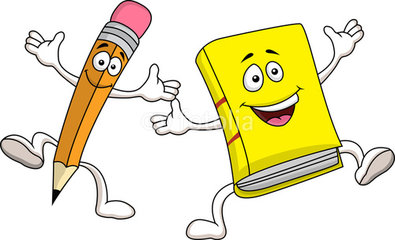 Title ______________________________________________Author___________________________________________The story was ___________________________________Describe what happened in the beginning of the story?____________________________________________________________________________________________________________________________________________________________________________________________________________________________________________________________________________________________________________________________________________________Describe what happened in the middle of the story?____________________________________________________________________________________________________________________________________________________________________________________________________________________________________________________________________________________________________________________________________________________Describe what happened in the end of the story?____________________________________________________________________________________________________________________________________________________________________________________________________________________________________________________________________________________________________________________________________________________Did you like this book? Tell why or why not?